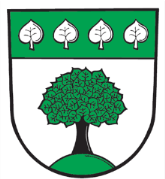 ŽÁDOST  O   POSKYTNUTÍ  INDIVIDUÁLNÍ   DOTACEPRO  FYZICKÉ           A    PRÁVNICKÉ  OSOBY                               Obec LípaŽADATEL:ÚČEL DOTACE:VÝŠE DOTACE:POVINNÉ PŘÍLOHY K ŽÁDOSTI U PRÁVNICKÝCH OSOB:-     kopie dokladu o právní subjektivitě,-     kopie stanov společnosti, zřizovací listina,-     kopie dokladu o statutárním zástupci,-     kopie dokladu o zřízení účtu,-     čestné prohlášení, zda je uživatel plátce DPH či nikoliv.UPOZORNĚNÍ:-     žádost předávejte vyplněnou na psacím stroji, na PC nebo čitelně hůlkovým písmem,-	projednány budou pouze správně vyplněné a úplné žádosti se všemi požadovanými povinnými přílohami.ČESTNÉ PROHLÁŠENÍ:-	Jako žadatel / statutární zástupce žadatele o dotaci prohlašuji, že všechny uvedené informace jsou pravdivé.V ______________ dne ________________  Podpis žadateleRazítko statutárního orgánu žadatelePodmínky pro poskytnutí a vyúčtování dotace:1.     Dotace může být poskytovatelem poskytnuta právnickým i fyzickým osobám.2.     Dotace se poskytuje zpravidla za účelem podpory sportu, kultury, sociální sféry a volnočasových aktivit.3.	Žadatel předkládá poskytovateli žádost o dotaci v termínu minimálně 90 dnů před konáním plánované akce. V případě předložení žádosti v termínu 90 a méně dnů před konáním plánované akce nemůže poskytovatel dotace vzhledem k legislativním lhůtám garantovat její projednání.4.	Každou žádost o dotaci projedná Rada obce s doporučením pro zastupitelstvo obce. Projednány budou pouze správně vyplněné a úplné žádosti se všemi požadovanými povinnými přílohami.5.	Poskytovatel poskytne částku ve výši schválené dotace nejpozději 14 dnů před termínem konání akce na účet žadatele, nejdříve však po jejím schválení poskytovatelem tj. zastupitelstva obce.6.	Žadatel, který získá dotaci od poskytovatele, uvede název poskytovatele (Obec Lípa) na všech svých propagačních a jiných materiálech k dané akci. V případě, že dotace bude činit více jak 50% plánovaného rozpočtu, bude poskytovatel akce uveden jako spolupořadatel či generální partner akce.7.	Žadatel je povinen do 30 dnů po skončení akce předložit vyúčtování dotace formou podrobného položkového rozpočtu akce. Uplatňované účetní doklady musí být označeny "Hrazeno z dotace Obce Lípa".8.	V případě, že žadatel nenaplní plánované náklady je povinen vrátit poměrnou část poskytnuté dotace na účet poskytovatele do 14 dnů od předložení vyúčtování dotace.9.	V případě, že se akce neuskuteční, je žadatel do 14 dnů od plánovaného termínu konání akce (pokud není stanoven náhradní termín konání akce) povinen vrátit celou poskytnutou dotaci na účet poskytovatele.10.  Na poskytnutí dotace není právní nárok. Pro dotace ve výši nad 50.000,- Kč platí režim dle zákona č.250/2000 Sb. v platném znění.11.  Žadateli, který má závazky vůči poskytovateli, nemůže být poskytnuta dotace.12.  Vzor položkového rozpočtu akce:V Lípě dne 16.10.2015Ing. Jiří Kunc, starosta obceNázev žadatele:Datum narození / IČ:Adresa žadatele:Jméno statutár. zástupce:Bankovní spojení:Kontaktní osoba:Telefon / E-mail:Název akce / účel:Datum a místo konání:Časový harmonogram:Odůvodnění / Popis:Potřebná součinnost odposkytovatele dotace:Výše žádané dotace:Celkové náklady:Položkový rozpočet: Příjmy:Celkem KčPoložkový rozpočet: Výdaje:Celkem KčPŘÍJMYVSTUPNÉ1 000,- KčSTARTOVNÉ3 000,- KčDOTACE OBEC LÍPA10 000,- KčDALŠÍ ZDROJE-          sponzoři5 000,- KčCELKEM19 000,- KčVÝDAJEOBČERSTVENÍ POŘADATELÉ1 000,- KčOBČERSTVENÍ ÚČASTNÍCI3 000,- KčPROPAGACE3 000,- KčOZVUČENÍ1 000,- KčHONORÁŘE3 000,- KčCESTOVNÉ1 000,- KčPRONÁJMY2 000,- KčCENY (TOMBOLA, PRO VÍTĚZE ATP.)5 000,- KčOSTATNÍ (SPECIFIKACE)CELKEM19 000,- Kč